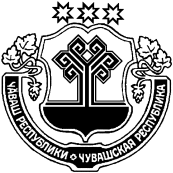 О внесении изменений в решение Собрания депутатов Магаринского сельского поселения от 18.05.2017 № 20/1 «Об утверждении положения о расчете размера платы за пользование жилым помещением (платы за наем) для нанимателей жилых помещений»В соответствии с Жилищным кодексом Российской Федерации, приказом Министерства строительства и жилищно-коммунального хозяйства Российской Федерации от 27.09.2016 N 668/пр "Об утверждении методических указаний установления размера платы за пользование жилым помещением для нанимателей жилых помещений по договорам социального найма и договорам найма жилых помещений государственного или муниципального жилищного фонда", Уставом Магаринского сельского поселения Шумерлинского района Чувашской РеспубликиСобрание депутатов Магаринского сельского поселения Шумерлинского района Чувашской Республики решило:Внести в решение Собрания депутатов Магаринского сельского поселения от 18.05.2017 № 20/1 «Об утверждении положения о расчете размера платы за пользование жилым помещением (платы за наем) для нанимателей жилых помещений» следующие изменения: п 3.1. Положения о расчете размера платы за пользование жилым помещением (платы за наем) для нанимателей жилых помещений по договорам социального найма и договорам найма жилых помещений муниципального жилищного фонда Шумерлинского района Чувашской Республики изложить в следующей редакции:«3.1. Базовый размер платы за пользование жилым помещением (платы за наем) определяется по формуле:НБ = СРс x 0,001, где:НБ - базовый размер платы за пользование жилым помещением (платы за наем);СРс - средняя цена 1 кв. м. общей площади квартир на вторичном рынке жилья в субъекте Российской Федерации, в котором находится жилое помещение государственного или муниципального жилищного фонда, предоставляемое по договорам социального найма и договорам найма жилых помещений.». п 3.1. Положения о расчете размера платы за пользование жилым помещением (платы за наем) для нанимателей жилых помещений по договорам социального найма и договорам найма жилых помещений муниципального жилищного фонда Шумерлинского района Чувашской Республики изложить в следующей редакции:«3.2. Средняя цена 1 кв. м. общей площади квартир на вторичном рынке жилья в субъекте Российской Федерации, в котором находится жилое помещение государственного или муниципального жилищного фонда, предоставляемое по договорам социального найма и договорам найма жилых помещений, определяется по актуальным данным Федеральной службы государственной статистики, которые размещаются в свободном доступе в Единой межведомственной информационно-статистической системе (ЕМИСС).».   2. Настоящее решение вступает в силу со дня его официального опубликования в печатном издании «Вестник Магаринского сельского поселения Шумерлинского района».Глава  Магаринского сельского поселения						Л.Д. ЕгороваЧĂВАШ РЕСПУБЛИКИÇĚМĚРЛЕ РАЙОНĚЧУВАШСКАЯ РЕСПУБЛИКАШУМЕРЛИНСКИЙ РАЙОН МАКАРИН ЯЛ ПОСЕЛЕНИЙĚНДЕПУТАТСЕН ПУХĂВĚЙЫШĂНУ29.09.2017  24/5 №Тури Макарин ялěСОБРАНИЕ ДЕПУТАТОВ МАГАРИНСКОГО СЕЛЬСКОГО ПОСЕЛЕНИЯ                   РЕШЕНИЕ29.09.2017 № 24/5деревня Верхний Магарин